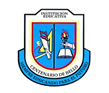 INSTITUCIÓN EDUCATIVA CENTENARIO DE BELLO 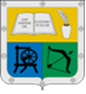 GUIA UNIDAD DIDACTICADATOS GENERALESDATOS GENERALESDATOS GENERALESDATOS GENERALESDocente Responsable: ALEXANDER MEJIADocente Responsable: ALEXANDER MEJIADocente Responsable: ALEXANDER MEJIADocente Responsable: ALEXANDER MEJIATítulo: EL CONOCIMIENTO DE SI MISMOTítulo: EL CONOCIMIENTO DE SI MISMOTítulo: EL CONOCIMIENTO DE SI MISMOTítulo: EL CONOCIMIENTO DE SI MISMOTema: El ser humano y el autoconocimientoTema: El ser humano y el autoconocimientoTema: El ser humano y el autoconocimientoTema: El ser humano y el autoconocimientoAsignaturas: FILOSOFÍAPeríodo:      1                 Semana: 9 y 10. Período:      1                 Semana: 9 y 10. Período:      1                 Semana: 9 y 10. Grado:  11Tiempo de desarrollo: según la actitudTiempo de desarrollo: según la actitudTiempo de desarrollo: según la actitudDescripción: Ante la situación actual de miedo frente a la epidemia mundial, la filosofía se hace más pertinente porque confronta la cotidianidad y te saca de tu rutina. En este terreno circunstancial nuevo ¿Cómo actuamos? Y la pregunta problematizadora: ¿Es necesario e importante conocernos, en nuestro ser real, en nuestro interior, y ahora mucho más? De las respuestas y de las subsecuentes preguntas que de ellas se desprendan se logrará un análisis, reflexiones y posiciones críticas en la escritura propia que elaborarás en esta guía.Descripción: Ante la situación actual de miedo frente a la epidemia mundial, la filosofía se hace más pertinente porque confronta la cotidianidad y te saca de tu rutina. En este terreno circunstancial nuevo ¿Cómo actuamos? Y la pregunta problematizadora: ¿Es necesario e importante conocernos, en nuestro ser real, en nuestro interior, y ahora mucho más? De las respuestas y de las subsecuentes preguntas que de ellas se desprendan se logrará un análisis, reflexiones y posiciones críticas en la escritura propia que elaborarás en esta guía.Descripción: Ante la situación actual de miedo frente a la epidemia mundial, la filosofía se hace más pertinente porque confronta la cotidianidad y te saca de tu rutina. En este terreno circunstancial nuevo ¿Cómo actuamos? Y la pregunta problematizadora: ¿Es necesario e importante conocernos, en nuestro ser real, en nuestro interior, y ahora mucho más? De las respuestas y de las subsecuentes preguntas que de ellas se desprendan se logrará un análisis, reflexiones y posiciones críticas en la escritura propia que elaborarás en esta guía.Descripción: Ante la situación actual de miedo frente a la epidemia mundial, la filosofía se hace más pertinente porque confronta la cotidianidad y te saca de tu rutina. En este terreno circunstancial nuevo ¿Cómo actuamos? Y la pregunta problematizadora: ¿Es necesario e importante conocernos, en nuestro ser real, en nuestro interior, y ahora mucho más? De las respuestas y de las subsecuentes preguntas que de ellas se desprendan se logrará un análisis, reflexiones y posiciones críticas en la escritura propia que elaborarás en esta guía.Estándares: Comprendo e interpreto textos, circunstancias y situaciones personales y sociales con actitud crítica y capacidad argumentativaEstándares: Comprendo e interpreto textos, circunstancias y situaciones personales y sociales con actitud crítica y capacidad argumentativaEstándares: Comprendo e interpreto textos, circunstancias y situaciones personales y sociales con actitud crítica y capacidad argumentativaEstándares: Comprendo e interpreto textos, circunstancias y situaciones personales y sociales con actitud crítica y capacidad argumentativaTemas: El hombre, El autoconocimiento, La sociedad.Temas: El hombre, El autoconocimiento, La sociedad.Temas: El hombre, El autoconocimiento, La sociedad.Temas: El hombre, El autoconocimiento, La sociedad.Competencias: Analizar, Reflexionar y criticar. Indicadores de logro: Elabora hipótesis de interpretación atendiendo a la intención comunicativa y al sentido de las situaciones personales y sociales que lee o experimenta.Competencias: Analizar, Reflexionar y criticar. Indicadores de logro: Elabora hipótesis de interpretación atendiendo a la intención comunicativa y al sentido de las situaciones personales y sociales que lee o experimenta.Competencias: Analizar, Reflexionar y criticar. Indicadores de logro: Elabora hipótesis de interpretación atendiendo a la intención comunicativa y al sentido de las situaciones personales y sociales que lee o experimenta.Competencias: Analizar, Reflexionar y criticar. Indicadores de logro: Elabora hipótesis de interpretación atendiendo a la intención comunicativa y al sentido de las situaciones personales y sociales que lee o experimenta.RECURSOSRECURSOSRECURSOSRECURSOSRecursos: Basar este trabajo en el texto físico o virtual de Emilio Carrillo “BUSCADORES”, capítulo 1, Conócete a ti mismo. Ciber: https://despertadhumanidad.worpress.com.   Ahí se descarga el archivo pdf.Recursos: Basar este trabajo en el texto físico o virtual de Emilio Carrillo “BUSCADORES”, capítulo 1, Conócete a ti mismo. Ciber: https://despertadhumanidad.worpress.com.   Ahí se descarga el archivo pdf.Recursos: Basar este trabajo en el texto físico o virtual de Emilio Carrillo “BUSCADORES”, capítulo 1, Conócete a ti mismo. Ciber: https://despertadhumanidad.worpress.com.   Ahí se descarga el archivo pdf.Recursos: Basar este trabajo en el texto físico o virtual de Emilio Carrillo “BUSCADORES”, capítulo 1, Conócete a ti mismo. Ciber: https://despertadhumanidad.worpress.com.   Ahí se descarga el archivo pdf.METODOLOGÍAMETODOLOGÍAMETODOLOGÍAMETODOLOGÍAConducta De Entrada:Responde a las siguientes preguntas:¿Qué somos los seres humanos?¿Nos conocemos lo suficiente como para responder a la anterior pregunta?¿Cuál es el sentido de la vida?Después de responder brevemente a las anteriores preguntas, haga un silencio mental, y concluya algo en relación a las tres preguntas anteriores.Conducta De Entrada:Responde a las siguientes preguntas:¿Qué somos los seres humanos?¿Nos conocemos lo suficiente como para responder a la anterior pregunta?¿Cuál es el sentido de la vida?Después de responder brevemente a las anteriores preguntas, haga un silencio mental, y concluya algo en relación a las tres preguntas anteriores.Conducta De Entrada:Responde a las siguientes preguntas:¿Qué somos los seres humanos?¿Nos conocemos lo suficiente como para responder a la anterior pregunta?¿Cuál es el sentido de la vida?Después de responder brevemente a las anteriores preguntas, haga un silencio mental, y concluya algo en relación a las tres preguntas anteriores.Conducta De Entrada:Responde a las siguientes preguntas:¿Qué somos los seres humanos?¿Nos conocemos lo suficiente como para responder a la anterior pregunta?¿Cuál es el sentido de la vida?Después de responder brevemente a las anteriores preguntas, haga un silencio mental, y concluya algo en relación a las tres preguntas anteriores.Desarrollo La filosofía es como una circunstancia nueva que te saca de la zona de confort. Por ello se hace fastidiosa a veces, pero nos confronta y llevaría a la claridad de sentido de la vida y sobre todo de la vida propia, para desde allí saber actuar libremente con la conciencia que da el conocerse a sí mismo según la frase de Sócrates, a su vez tomada del oráculo de Delfos en Grecia: “Hombre conócete a ti mismo y conocerás el universo” Anímate a responder a las anteriores y siguientes preguntas, además de las actividades, desde tus grandes capacidades.Desarrollo La filosofía es como una circunstancia nueva que te saca de la zona de confort. Por ello se hace fastidiosa a veces, pero nos confronta y llevaría a la claridad de sentido de la vida y sobre todo de la vida propia, para desde allí saber actuar libremente con la conciencia que da el conocerse a sí mismo según la frase de Sócrates, a su vez tomada del oráculo de Delfos en Grecia: “Hombre conócete a ti mismo y conocerás el universo” Anímate a responder a las anteriores y siguientes preguntas, además de las actividades, desde tus grandes capacidades.Desarrollo La filosofía es como una circunstancia nueva que te saca de la zona de confort. Por ello se hace fastidiosa a veces, pero nos confronta y llevaría a la claridad de sentido de la vida y sobre todo de la vida propia, para desde allí saber actuar libremente con la conciencia que da el conocerse a sí mismo según la frase de Sócrates, a su vez tomada del oráculo de Delfos en Grecia: “Hombre conócete a ti mismo y conocerás el universo” Anímate a responder a las anteriores y siguientes preguntas, además de las actividades, desde tus grandes capacidades.Desarrollo La filosofía es como una circunstancia nueva que te saca de la zona de confort. Por ello se hace fastidiosa a veces, pero nos confronta y llevaría a la claridad de sentido de la vida y sobre todo de la vida propia, para desde allí saber actuar libremente con la conciencia que da el conocerse a sí mismo según la frase de Sócrates, a su vez tomada del oráculo de Delfos en Grecia: “Hombre conócete a ti mismo y conocerás el universo” Anímate a responder a las anteriores y siguientes preguntas, además de las actividades, desde tus grandes capacidades.ProfundizaciónDéjate confrontar de algunos apartes del capítulo de lectura. Piensa y siente si es verdad que hay un vacío, un faltante en nosotros y que el mundo pretende llenar ficticiamente con entretenimiento. Cuestiónate con que criterio interpretas o criticas a los demás e incluso a ti.1° “Entonces comenzó el tiempo del exilio, de la interminable busca de justificación, de la nostalgia sin objeto, de los interrogantes más penosos, más abrumadores, los del corazón que se pregunta: ¿Dónde puedo sentirme en mi casa? Albert Camus, El hombre rebelde. Ver Pg. 22, 23 de Buscadores (Bcdrs).2° “¿Qué opinión tienes de los demás? ¿Qué opinión crees que los demás tienen de ti? ¿Qué opinión tienes de ti?”  Ver Pg.26, Bcdrs.3°” No hables nada de nadie, no te tomes nada personal de los otros, no supongas nada de nadie y haz siempre lo máximo que puedas” Ver Págs. 30, 31, 32 Bscdrs.Habiendo reflexionado sobre lo anterior ¿Qué te aporta, en qué te cuestiona o contradice cada uno de los apartes citados anteriormente?ProfundizaciónDéjate confrontar de algunos apartes del capítulo de lectura. Piensa y siente si es verdad que hay un vacío, un faltante en nosotros y que el mundo pretende llenar ficticiamente con entretenimiento. Cuestiónate con que criterio interpretas o criticas a los demás e incluso a ti.1° “Entonces comenzó el tiempo del exilio, de la interminable busca de justificación, de la nostalgia sin objeto, de los interrogantes más penosos, más abrumadores, los del corazón que se pregunta: ¿Dónde puedo sentirme en mi casa? Albert Camus, El hombre rebelde. Ver Pg. 22, 23 de Buscadores (Bcdrs).2° “¿Qué opinión tienes de los demás? ¿Qué opinión crees que los demás tienen de ti? ¿Qué opinión tienes de ti?”  Ver Pg.26, Bcdrs.3°” No hables nada de nadie, no te tomes nada personal de los otros, no supongas nada de nadie y haz siempre lo máximo que puedas” Ver Págs. 30, 31, 32 Bscdrs.Habiendo reflexionado sobre lo anterior ¿Qué te aporta, en qué te cuestiona o contradice cada uno de los apartes citados anteriormente?ProfundizaciónDéjate confrontar de algunos apartes del capítulo de lectura. Piensa y siente si es verdad que hay un vacío, un faltante en nosotros y que el mundo pretende llenar ficticiamente con entretenimiento. Cuestiónate con que criterio interpretas o criticas a los demás e incluso a ti.1° “Entonces comenzó el tiempo del exilio, de la interminable busca de justificación, de la nostalgia sin objeto, de los interrogantes más penosos, más abrumadores, los del corazón que se pregunta: ¿Dónde puedo sentirme en mi casa? Albert Camus, El hombre rebelde. Ver Pg. 22, 23 de Buscadores (Bcdrs).2° “¿Qué opinión tienes de los demás? ¿Qué opinión crees que los demás tienen de ti? ¿Qué opinión tienes de ti?”  Ver Pg.26, Bcdrs.3°” No hables nada de nadie, no te tomes nada personal de los otros, no supongas nada de nadie y haz siempre lo máximo que puedas” Ver Págs. 30, 31, 32 Bscdrs.Habiendo reflexionado sobre lo anterior ¿Qué te aporta, en qué te cuestiona o contradice cada uno de los apartes citados anteriormente?ProfundizaciónDéjate confrontar de algunos apartes del capítulo de lectura. Piensa y siente si es verdad que hay un vacío, un faltante en nosotros y que el mundo pretende llenar ficticiamente con entretenimiento. Cuestiónate con que criterio interpretas o criticas a los demás e incluso a ti.1° “Entonces comenzó el tiempo del exilio, de la interminable busca de justificación, de la nostalgia sin objeto, de los interrogantes más penosos, más abrumadores, los del corazón que se pregunta: ¿Dónde puedo sentirme en mi casa? Albert Camus, El hombre rebelde. Ver Pg. 22, 23 de Buscadores (Bcdrs).2° “¿Qué opinión tienes de los demás? ¿Qué opinión crees que los demás tienen de ti? ¿Qué opinión tienes de ti?”  Ver Pg.26, Bcdrs.3°” No hables nada de nadie, no te tomes nada personal de los otros, no supongas nada de nadie y haz siempre lo máximo que puedas” Ver Págs. 30, 31, 32 Bscdrs.Habiendo reflexionado sobre lo anterior ¿Qué te aporta, en qué te cuestiona o contradice cada uno de los apartes citados anteriormente?Actividad PrácticaRelaciona diez palabras o más en un minuto con la palabra:Búsqueda.Opinión.Suposición.Actividad PrácticaRelaciona diez palabras o más en un minuto con la palabra:Búsqueda.Opinión.Suposición.Actividad PrácticaRelaciona diez palabras o más en un minuto con la palabra:Búsqueda.Opinión.Suposición.Actividad PrácticaRelaciona diez palabras o más en un minuto con la palabra:Búsqueda.Opinión.Suposición.EvaluaciónTen en cuenta que se evalúa tú disposición a mostrar lo máximo en el trabajo. Tienes el potencial para hacerlo bien.Las actividades se deben desarrollar en Word, o tomar fotos y enviarlas al correo asignado por la institución.EvaluaciónTen en cuenta que se evalúa tú disposición a mostrar lo máximo en el trabajo. Tienes el potencial para hacerlo bien.Las actividades se deben desarrollar en Word, o tomar fotos y enviarlas al correo asignado por la institución.EvaluaciónTen en cuenta que se evalúa tú disposición a mostrar lo máximo en el trabajo. Tienes el potencial para hacerlo bien.Las actividades se deben desarrollar en Word, o tomar fotos y enviarlas al correo asignado por la institución.EvaluaciónTen en cuenta que se evalúa tú disposición a mostrar lo máximo en el trabajo. Tienes el potencial para hacerlo bien.Las actividades se deben desarrollar en Word, o tomar fotos y enviarlas al correo asignado por la institución.CIBERGRAFÍAhttps://despertadhumanidad.wordpress.comCIBERGRAFÍAhttps://despertadhumanidad.wordpress.comCIBERGRAFÍAhttps://despertadhumanidad.wordpress.comCIBERGRAFÍAhttps://despertadhumanidad.wordpress.comRÚBRICA DE EVALUACIÓNRÚBRICA DE EVALUACIÓNRÚBRICA DE EVALUACIÓNRÚBRICA DE EVALUACIÓNCRITERIOCRITERIOCUMPLE S/NOBSERVACIONES1.Entrega en el tiempo indicado.1.Entrega en el tiempo indicado.2.Muestra disposición a la excelencia.2.Muestra disposición a la excelencia.3. Muestra dominio conceptual.3. Muestra dominio conceptual.4. evidencia capacidad de análisis reflexión y crítica4. evidencia capacidad de análisis reflexión y crítica5. Interpreta ,argumenta y propone5. Interpreta ,argumenta y proponeCIBERGRAFÍACIBERGRAFÍACIBERGRAFÍACIBERGRAFÍAhttps://despertadhumanidad.wordpress.comhttps://despertadhumanidad.wordpress.comhttps://despertadhumanidad.wordpress.comhttps://despertadhumanidad.wordpress.com